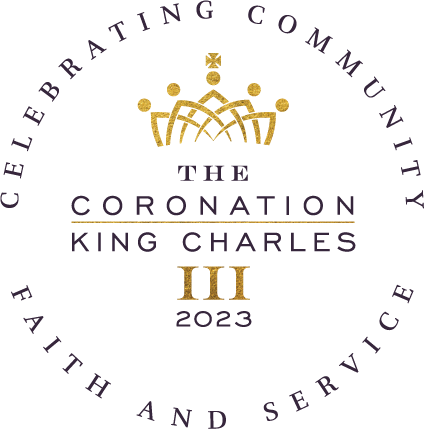 A Vigil of Prayer ahead of the Coronation of King Charles IIIPreparationAn opening hymn may be sung.The Blessing of LightThe Lord is our light and salvation.All	The Lord is the strength of our life.As we take our rest, and look to the dawning of a new dayAll	we give you thanks and praise.A candle is lit.Blessed are you, Sovereign God and King of Kings,to you be glory and praise forever!From the rising of the sun to its settingyour glory is proclaimed in all the world.You gave the Christ as a light to the nations,and through the anointing of his Spirityou established us as a royal priesthood.As Charles our King prepares for his coronation,enlighten his heart and strengthen his spirit,so that we, with him, may bear witness to your truth and proclaim your praise.Blessed be God, Father, Son and Holy Spirit.All	Blessed be God for ever.A period of silence for reflection on the past day may follow.Let love be genuine; hate what is evil, hold fast to what is good; love one another with mutual affection; outdo one another in showing honour.Romans 12.9,10We have come together in the name of Christto offer our praise and thanksgiving,to seek forgiveness of our sins,to hear and receive God’s holy word,and to pray for the needs of the world.We also gather this day to pray for our King,that, both now and always,God may grant him wisdom and gracefor his ministry among us.By the power of the Holy Spirit, may we, with Charles our King, give ourselves to the service of God and others,that our communities may flourishand be places of trust and friendship. Prayers of PenitenceThe following or other suitable words of penitence may be used:God calls us to live by the Fruit of the Spirit.Let us now come to his throne asking for forgiveness and peace.You call us to grow in love, joy and peace,but we have caused divisions and forgotten your gift of love to us.Lord, have mercy.All	Lord, have mercy.You call us to grow in patience, kindness and generosity,but our intolerance and selfishness betrays you.Christ, have mercy.All	Christ, have mercy.You call us to grow in faithfulness, gentleness and self-control,but we have turned away from you and embraced temptation.Lord, have mercy.All	Lord, have mercy.Almighty God,who in Jesus Christ has given us a kingdom that cannot be destroyed,forgive us our sins,open our eyes to God’s truth,strengthen us to do God’s willand give us the joy of his kingdom,through Jesus Christ our Lord.All	Amen.The following canticle or another suitable hymn may be said or sung.A Song of HopeI will greatly rejoice in the Lord.1	The Spirit of the Lord is upon me:because the Lord has anointed meto bring good tidings to the afflicted. 2	The Lord has sent me to bind up the broken-hearted:to proclaim liberty for the captives,and release for those in prison,3	to comfort all who mourn:to bestow on them a crown of beauty instead of ashes,4	the oil of gladness instead of mourning:a garment of splendour for the heavy heart.5	They shall be called trees of righteousness:planted for the glory of the Lord.6	Therefore I will greatly rejoice in the Lord:my soul shall exult in my God,7	for God has robed me with salvation as a garment:and clothed me with integrity as a cloak.8	For as the earth brings forth its shoots:and as a garden causes the seeds to spring up,9	so the Lord God will cause righteousness and praise:to spring forth before all nations.I will greatly rejoice in the Lord.The Word of GodPsalm 72, or another suitable psalm, is said or sung. The Lord is king; let the earth rejoice.1    	Give the king your judgements, O God, and your righteousness to the son of a king.2    	Then shall he judge your people righteously and your poor with justice.3    	May the mountains bring forth peace, and the little hills righteousness for the people.4    	May he defend the poor among the people,  deliver the children of the needy and crush the oppressor.5    	May he live as long as the sun and moon endure, from one generation to another.6    	May he come down like rain upon the mown grass, like the showers that water the earth.7    	In his time shall righteousness flourish, and abundance of peacetill the moon shall be no more.15  	Long may he live;unto him may be given gold from Sheba; may prayer be made for him continuallyand may they bless him all the day long.16 	May there be abundance of grain on the earth,standing thick upon the hilltops;  may its fruit flourish like Lebanonand its grain grow like the grass of the field.17  	May his name remain for everand be established as long as the sun endures;  may all nations be blest in himand call him blessed. 18  	Blessed be the Lord, the God of Israel,  who alone does wonderful things.19  	And blessed be his glorious name for ever.  May all the earth be filled with his glory.Amen. Amen.The Lord is king; let the earth rejoice.Crown us, O God, but with humility,
and robe us with compassion,
that, as you call us into the kingdom of your Son,
we may strive to overcome all evil by the power of good
and so walk gently on the earth
with you, our God, for ever. All	Amen.Scripture ReadingLive by the Spirit, I say, and do not gratify the desires of the flesh. For what the flesh desires is opposed to the Spirit, and what the Spirit desires is opposed to the flesh; for these are opposed to each other, to prevent you from doing what you want. But if you are led by the Spirit, you are not subject to the law. Now the works of the flesh are obvious: fornication, impurity, licentiousness, idolatry, sorcery, enmities, strife, jealousy, anger, quarrels, dissensions, factions, envy, drunkenness, carousing, and things like these. I am warning you, as I warned you before: those who do such things will not inherit the kingdom of God.By contrast, the fruit of the Spirit is love, joy, peace, patience, kindness, generosity, faithfulness, gentleness, and self-control. There is no law against such things. And those who belong to Christ Jesus have crucified the flesh with its passions and desires. If we live by the Spirit, let us also be guided by the Spirit. Let us not become conceited, competing against one another, envying one another.Galatians 5.16-26The following responsory may be saidGive the king your judgements, O God, and your righteousness to the son of a king.All	In his time shall righteousness flourish, and abundance of peace till the moon shall be no more.May prayer be made for him continually.All	Give your righteousness to the son of a king.May all nations be blessed in him and call him blessed.All	In his time shall righteousness flourish.May he live as long as the sun and moon endure.All	Give the king your judgements, O God, and your righteousness to the son of a king.In his time shall righteousness flourish, and abundance of peace till the moon shall be no more.A reflection may be given.PrayersIntercessions and thanksgivings may be offered here. Each bidding may be read by a different voice, and a candle may be lit between each. Almighty God, you reign over all things in wisdom, power, and love. Hear our prayers which we offer in the name of our Lord Jesus Christ.For Charles our King, that you may pour upon him abundant giftsto help him fulfil the promises made at his coronation:Lord, in your mercyAll	hear our prayer.That he will have the grace, wisdom, and strength to live a life of service to you and to his people:	Lord, in your mercyAll	hear our prayer.That he will seek to uphold the values of love, joy and peace,and always seek to follow you, our heavenly King:Lord, in your mercyAll	hear our prayer.That he may lead with patience, kindness and generosity,governing with humility and with a servant heart:Lord, in your mercyAll	hear our prayer.That in being anointed for service to his God and his people,you may bless him with faithfulness, gentleness and self-control:Lord, in your mercyAll	hear our prayer.For Camilla the Queen Consort, William Prince of Wales,the Princess of Wales, and all the Royal Family;that they may love and support the Kingas he bears the burden of his office:Lord, in your mercyAll	hear our prayer.For use in advance of the Coronation:[For Justin, Archbishop of Canterbury,for all who will play a part in the Coronation,and for all who will work to support it and our celebrationswith their care and service,that they may be given the strengthto carry out the duties entrusted to them:Lord, in your mercyAll	hear our prayer.]For the building up of the Churchand for its Supreme Governor,for the building up of all Christian people,and for mutual understanding and fellowship between all people of faith:Lord, in your mercyAll	hear our prayer.For this United Kingdom, for His Majesty’s other Realms and Territories,for the whole Commonwealth of Nations,	for their governments and ministers, 	and for all who are called to public service,	that they will seek justice, mercy, and peace:Lord, in your mercyAll	hear our prayer.For the peace of the world,for the welfare of all people,for those who care for others and for the environment,and for all in need:Lord, in your mercyAll	hear our prayer.The CollectSilence may be kept.Almighty God, the fountain of all goodness,bless our Sovereign Lord, King Charles,and all who are in authority under him;that they may order all thingsin wisdom and equity, righteousness and peace,to the honour of your name,and the good of your Church and people;through Jesus Christ our Lord.All	Amen.Almighty God, the fountain of all goodness, bless, we pray, Camilla the Queen Consort,William Prince of Wales, the Princess of Wales,and all the Royal Family.Endue them with your Holy Spirit;enrich them with your heavenly grace;prosper them with all happiness;and bring them to your everlasting kingdom;through Jesus Christ our Lord.All	Amen.Look down, O God, from your heavenly throne,illuminate the darkness of this night with your celestial brightness,and enlighten our hearts to glimpse your glory;through Jesus Christ our Lord.All	Amen.The Lord’s PrayerKneeling before the throne of God,as our Saviour taught us, so we pray;All	Our Father, who art in heaven,hallowed be thy name;thy kingdom come;thy will be done;on earth as it is in heaven.Give us this day our daily bread.And forgive us our trespasses,as we forgive those who trespass against us.And lead us not into temptation;but deliver us from evil.For thine is the kingdom,the power and the glory,for ever and ever.Amen.The ConclusionA hymn may be sung.May the risen Lord Jesus bless us with love, joy and peace.May he watch over us and renew us as he renews the whole of creation.May he bless King Charles, both now and always,in the ways of humility and grace for his ministry among us.May we, with King Charles, echo his love in our hearts and lives.All	Amen.Let us bless the Lord.All	Thanks be to God.